УТВЕРЖДАЮ Заведующий МБДОУ «Детский сад № 1»итькоПоложе                              о режиме занятиймуниципального бюджетного дошкольного образовательного
учреждения «Детский сад общеразвивающего вида №1» села Лазо
Дальнереченского городского округаОбщие положенияРежим занятий образовательного учреждения устанавливается на основе Устава ДОУ, требования санитарных норм СанПиН 2.4.1.3049-13, Федерального закона от 29 декабря 2012г. N 273-ФЗ "Об образовании в Российской Федерации", ФГОС ДО от 17 октября 2013г. N 1155, Приказа Минобрнауки России от 30.08.2013 N 1014 "Об утверждении Порядка организации и осуществления образовательной деятельности по основным общеобразовательным программам - образовательным программам дошкольного образования".Положение регламентирует режим образовательного процесса в дошкольном образовательном учреждении.Режим функционирования образовательного учреждения согласовывается с Учредителем.2. Режим функционирования образовательного учреждения2.1.Образовательное учреждение работает по 5-дневной рабочей неделе.2.2.Образовательное учреждение функционирует в режиме полного дня: с 7.30. до 18.00.В субботу, воскресенье и праздничные дни образовательное учреждение не работает.Содержание и организацию образовательной деятельности на уровне дошкольного образования определяет основная образовательная программа дошкольного образования МБДОУ «Детский сад №1».2.5.Занятия проводятся в соответствии с санитарно-гигиеническими правилами, возрастом воспитанников ДОУ и расписанием непосредственно образовательной деятельности воспитателя с детьми, утверждённым заведующим образовательного учреждения.3. Режим образовательной нагрузки 3.1. Образовательная программа реализуется в течение всего времени пребывания детей в дошкольном образовательном учреждении.Длительность непрерывной образовательной нагрузки:Группы раннего возраста: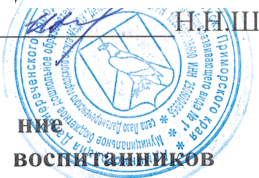 Для детей раннего возраста от 1,5 до 3 лет длительность непрерывной непосредственно образовательной деятельности не должна превышать 10 мин. Допускается осуществлять образовательную деятельность в первую и во вторую половину дня (по 8 - 10 минут). Допускается осуществлять образовательную деятельность на игровой площадке во время прогулки. Младшая группа:Продолжительность	непрерывной	непосредственно	образовательнойдеятельности для детей от 3 до 4-х лет - не более 15 минут.Средняя группа:Продолжительность	непрерывной	непосредственно	образовательнойдеятельности для детей от 4-х до 5-ти лет - не более 20 минут.Старшая группа:Продолжительность	непрерывной	непосредственно	образовательнойдеятельности для детей от 5 до 6-ти лет - не более 25 минут. Подготовительная к школе группа:Продолжительность	непрерывной	непосредственно	образовательнойдеятельности для детей от 6-ти до 7-ми лет - не более 30 минут. Образовательная деятельность с детьми старшего дошкольного возраста может осуществляться во второй половине дня после дневного сна. Ее продолжительность должна составлять не более 25 -30 минут в день. Максимально допустимый объем образовательной нагрузки в первой половине дня не превышает: в младшей группе - 30 минут в средней группе - 40 минут в старшей группе - 45 минут в подготовительной к школе группе - 1,5 часа.3.2.Образовательная деятельность, требующая повышенной познавательной активности и умственного напряжения детей, организовывается в первой половине дня.3.3.В середине времени, отведенного на непрерывную образовательную деятельность, проводятся физкультурные минутки. Перерывы между периодами непрерывной образовательной деятельности - не менее 10 минут.3.4.Занятия по физическому развитию в соответствие с основной образовательной программой дошкольного образования для детей в возрасте от 3 до 7 лет организуются не менее 3 раз в неделю.Один раз в неделю для детей 5-7 лет круглогодично организовываются занятия по физическому развитию детей на открытом воздухе. Их проводят только при отсутствии у детей медицинских противопоказаний и наличии у детей спортивной одежды, соответствующей погодным условиям.В теплое время года при благоприятных метеорологических условиях непосредственно образовательная деятельность по физическому развитию организуется на открытом воздухе.